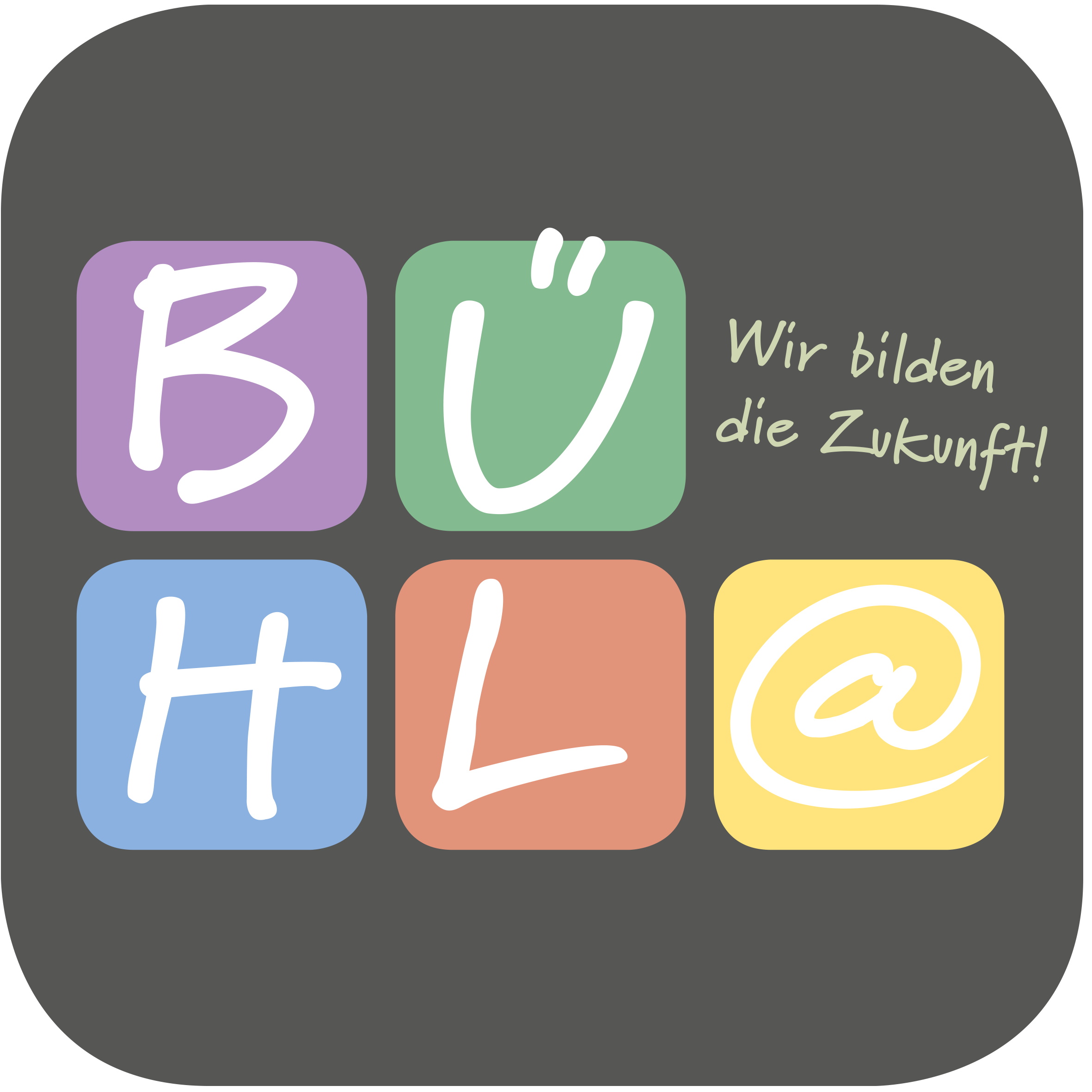 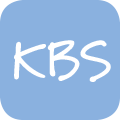 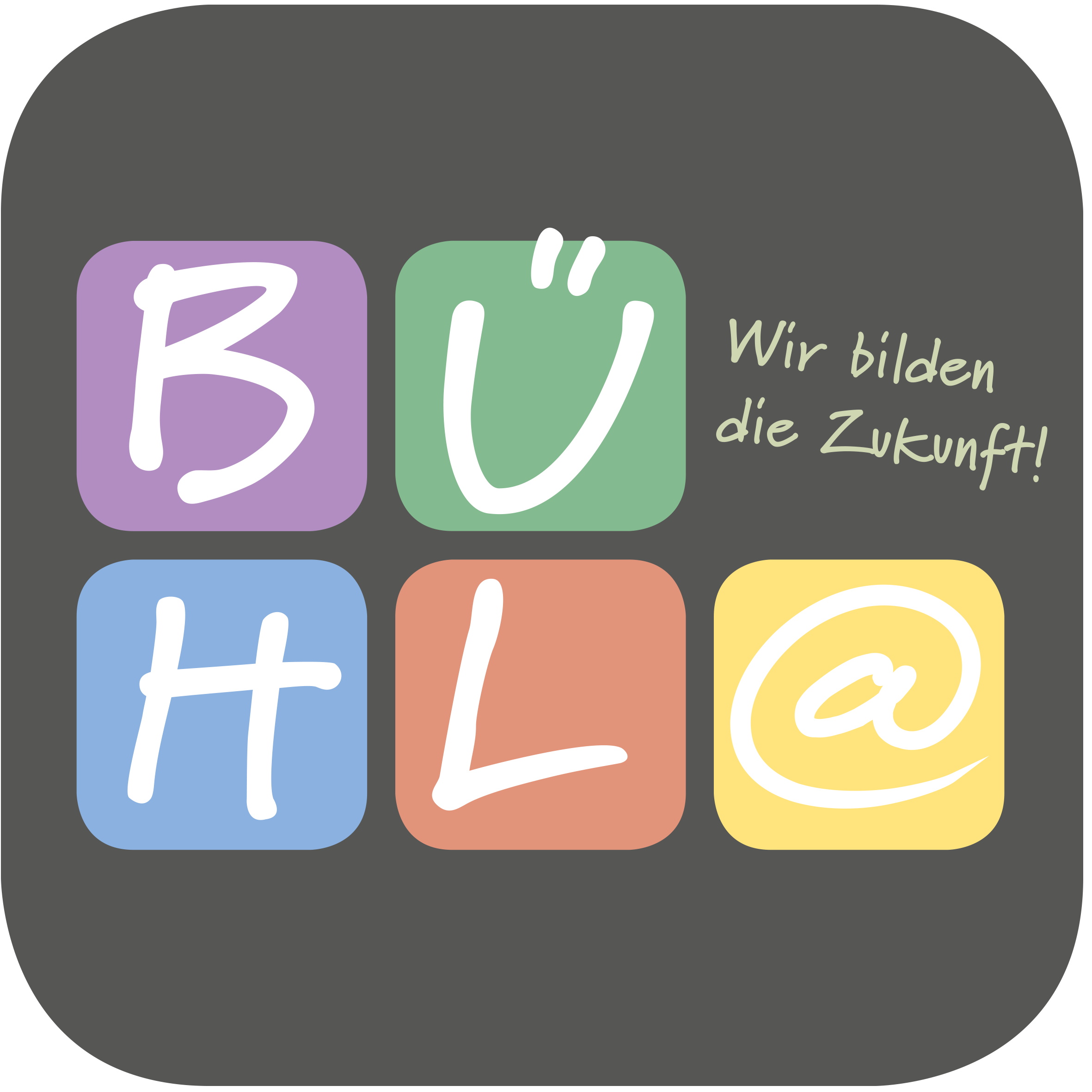 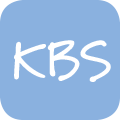 Schülerdaten Erstanmeldung an der HLA Antragsteller war bereits Schüler der HLASchülerdaten Erstanmeldung an der HLA Antragsteller war bereits Schüler der HLASchülerdaten Erstanmeldung an der HLA Antragsteller war bereits Schüler der HLASchülerdaten Erstanmeldung an der HLA Antragsteller war bereits Schüler der HLASchülerdaten Erstanmeldung an der HLA Antragsteller war bereits Schüler der HLAPflichtangabe!!!Erziehungsberechtigte(r)/BezugspersonPflichtangabe!!!Erziehungsberechtigte(r)/BezugspersonPflichtangabe!!!Erziehungsberechtigte(r)/BezugspersonPflichtangabe!!!Erziehungsberechtigte(r)/BezugspersonPflichtangabe!!!Erziehungsberechtigte(r)/BezugspersonHinweis: Nur vollständig ausgefüllte Anmeldungen können bearbeitet werden.Eingangs-stempelNameName Vater	        Mutter	       Bezugsperson Vater	        Mutter	       Bezugsperson Vater	        Mutter	       Bezugsperson Vater	        Mutter	       Bezugsperson Vater	        Mutter	       BezugspersonHinweis: Nur vollständig ausgefüllte Anmeldungen können bearbeitet werden.Eingangs-stempelVornameVornameAnredeAnredeHinweis: Nur vollständig ausgefüllte Anmeldungen können bearbeitet werden.Eingangs-stempelGeburtsnameGeburtsnameNameNameHinweis: Nur vollständig ausgefüllte Anmeldungen können bearbeitet werden.Eingangs-stempelGeburtsdatumGeburtsdatumVornameVornameHinweis: Nur vollständig ausgefüllte Anmeldungen können bearbeitet werden.Eingangs-stempelGeburtsortGeburtsortStraßeStraßeHinweis: Nur vollständig ausgefüllte Anmeldungen können bearbeitet werden.Eingangs-stempelGeburtslandGeburtslandPLZ, OrtPLZ, OrtHinweis: Nur vollständig ausgefüllte Anmeldungen können bearbeitet werden.Eingangs-stempelStaatsangehörigkeit Staatsangehörigkeit TelefonTelefonHinweis: Nur vollständig ausgefüllte Anmeldungen können bearbeitet werden.Eingangs-stempelReligionszugehörigkeitReligionszugehörigkeitE-MailE-MailHinweis: Nur vollständig ausgefüllte Anmeldungen können bearbeitet werden.Eingangs-stempelSprache in der FamilieSprache in der FamilieMobilMobilHinweis: Nur vollständig ausgefüllte Anmeldungen können bearbeitet werden.Eingangs-stempelStraßeStraßeAnlagen zur Anmeldung:* Ausbildungsvertrag* Eintragung eines Berufsausbildungsvertrags (von IHK/gilt nicht für Steuerkammern) sind beigefügt        werden zügig nachgereichtAnlagen zur Anmeldung:* Ausbildungsvertrag* Eintragung eines Berufsausbildungsvertrags (von IHK/gilt nicht für Steuerkammern) sind beigefügt        werden zügig nachgereichtAnlagen zur Anmeldung:* Ausbildungsvertrag* Eintragung eines Berufsausbildungsvertrags (von IHK/gilt nicht für Steuerkammern) sind beigefügt        werden zügig nachgereichtAnlagen zur Anmeldung:* Ausbildungsvertrag* Eintragung eines Berufsausbildungsvertrags (von IHK/gilt nicht für Steuerkammern) sind beigefügt        werden zügig nachgereichtAnlagen zur Anmeldung:* Ausbildungsvertrag* Eintragung eines Berufsausbildungsvertrags (von IHK/gilt nicht für Steuerkammern) sind beigefügt        werden zügig nachgereichtAnlagen zur Anmeldung:* Ausbildungsvertrag* Eintragung eines Berufsausbildungsvertrags (von IHK/gilt nicht für Steuerkammern) sind beigefügt        werden zügig nachgereichtPLZ, OrtPLZ, OrtAnlagen zur Anmeldung:* Ausbildungsvertrag* Eintragung eines Berufsausbildungsvertrags (von IHK/gilt nicht für Steuerkammern) sind beigefügt        werden zügig nachgereichtAnlagen zur Anmeldung:* Ausbildungsvertrag* Eintragung eines Berufsausbildungsvertrags (von IHK/gilt nicht für Steuerkammern) sind beigefügt        werden zügig nachgereichtAnlagen zur Anmeldung:* Ausbildungsvertrag* Eintragung eines Berufsausbildungsvertrags (von IHK/gilt nicht für Steuerkammern) sind beigefügt        werden zügig nachgereichtAnlagen zur Anmeldung:* Ausbildungsvertrag* Eintragung eines Berufsausbildungsvertrags (von IHK/gilt nicht für Steuerkammern) sind beigefügt        werden zügig nachgereichtAnlagen zur Anmeldung:* Ausbildungsvertrag* Eintragung eines Berufsausbildungsvertrags (von IHK/gilt nicht für Steuerkammern) sind beigefügt        werden zügig nachgereichtAnlagen zur Anmeldung:* Ausbildungsvertrag* Eintragung eines Berufsausbildungsvertrags (von IHK/gilt nicht für Steuerkammern) sind beigefügt        werden zügig nachgereichtTelefonTelefonAnlagen zur Anmeldung:* Ausbildungsvertrag* Eintragung eines Berufsausbildungsvertrags (von IHK/gilt nicht für Steuerkammern) sind beigefügt        werden zügig nachgereichtAnlagen zur Anmeldung:* Ausbildungsvertrag* Eintragung eines Berufsausbildungsvertrags (von IHK/gilt nicht für Steuerkammern) sind beigefügt        werden zügig nachgereichtAnlagen zur Anmeldung:* Ausbildungsvertrag* Eintragung eines Berufsausbildungsvertrags (von IHK/gilt nicht für Steuerkammern) sind beigefügt        werden zügig nachgereichtAnlagen zur Anmeldung:* Ausbildungsvertrag* Eintragung eines Berufsausbildungsvertrags (von IHK/gilt nicht für Steuerkammern) sind beigefügt        werden zügig nachgereichtAnlagen zur Anmeldung:* Ausbildungsvertrag* Eintragung eines Berufsausbildungsvertrags (von IHK/gilt nicht für Steuerkammern) sind beigefügt        werden zügig nachgereichtAnlagen zur Anmeldung:* Ausbildungsvertrag* Eintragung eines Berufsausbildungsvertrags (von IHK/gilt nicht für Steuerkammern) sind beigefügt        werden zügig nachgereichtE-MailE-MailAnlagen zur Anmeldung:* Ausbildungsvertrag* Eintragung eines Berufsausbildungsvertrags (von IHK/gilt nicht für Steuerkammern) sind beigefügt        werden zügig nachgereichtAnlagen zur Anmeldung:* Ausbildungsvertrag* Eintragung eines Berufsausbildungsvertrags (von IHK/gilt nicht für Steuerkammern) sind beigefügt        werden zügig nachgereichtAnlagen zur Anmeldung:* Ausbildungsvertrag* Eintragung eines Berufsausbildungsvertrags (von IHK/gilt nicht für Steuerkammern) sind beigefügt        werden zügig nachgereichtAnlagen zur Anmeldung:* Ausbildungsvertrag* Eintragung eines Berufsausbildungsvertrags (von IHK/gilt nicht für Steuerkammern) sind beigefügt        werden zügig nachgereichtAnlagen zur Anmeldung:* Ausbildungsvertrag* Eintragung eines Berufsausbildungsvertrags (von IHK/gilt nicht für Steuerkammern) sind beigefügt        werden zügig nachgereichtAnlagen zur Anmeldung:* Ausbildungsvertrag* Eintragung eines Berufsausbildungsvertrags (von IHK/gilt nicht für Steuerkammern) sind beigefügt        werden zügig nachgereichtMobilMobilAnlagen zur Anmeldung:* Ausbildungsvertrag* Eintragung eines Berufsausbildungsvertrags (von IHK/gilt nicht für Steuerkammern) sind beigefügt        werden zügig nachgereichtAnlagen zur Anmeldung:* Ausbildungsvertrag* Eintragung eines Berufsausbildungsvertrags (von IHK/gilt nicht für Steuerkammern) sind beigefügt        werden zügig nachgereichtAnlagen zur Anmeldung:* Ausbildungsvertrag* Eintragung eines Berufsausbildungsvertrags (von IHK/gilt nicht für Steuerkammern) sind beigefügt        werden zügig nachgereichtAnlagen zur Anmeldung:* Ausbildungsvertrag* Eintragung eines Berufsausbildungsvertrags (von IHK/gilt nicht für Steuerkammern) sind beigefügt        werden zügig nachgereichtAnlagen zur Anmeldung:* Ausbildungsvertrag* Eintragung eines Berufsausbildungsvertrags (von IHK/gilt nicht für Steuerkammern) sind beigefügt        werden zügig nachgereichtAnlagen zur Anmeldung:* Ausbildungsvertrag* Eintragung eines Berufsausbildungsvertrags (von IHK/gilt nicht für Steuerkammern) sind beigefügt        werden zügig nachgereichtGeschlechtGeschlecht männlich     weiblich männlich     weiblich männlich     weiblichZusatzqualifikation Fachhochschulreife Teilnahme am Unterricht zum Erwerb der FachhochschulreifeZusatzqualifikation Fachhochschulreife Teilnahme am Unterricht zum Erwerb der FachhochschulreifeZusatzqualifikation Fachhochschulreife Teilnahme am Unterricht zum Erwerb der FachhochschulreifeZusatzqualifikation Fachhochschulreife Teilnahme am Unterricht zum Erwerb der FachhochschulreifeZusatzqualifikation Fachhochschulreife Teilnahme am Unterricht zum Erwerb der FachhochschulreifeZusatzqualifikation Fachhochschulreife Teilnahme am Unterricht zum Erwerb der FachhochschulreifeSchulabschluss/ Zuletzt besuchte SchuleSchulabschluss/ Zuletzt besuchte SchuleSchulabschluss/ Zuletzt besuchte SchuleSchulabschluss/ Zuletzt besuchte SchuleSchulabschluss/ Zuletzt besuchte SchuleSchulabschluss/ Zuletzt besuchte SchuleSchulabschluss/ Zuletzt besuchte SchuleSchulabschluss/ Zuletzt besuchte SchuleSchulabschluss/ Zuletzt besuchte SchuleSchulabschluss/ Zuletzt besuchte SchuleSchulabschluss/ Zuletzt besuchte SchuleHöchster Schulabschluss AllgemeinbildungHöchster Schulabschluss AllgemeinbildungHöchster Schulabschluss AllgemeinbildungHöchster Schulabschluss AllgemeinbildungHöchster Schulabschluss AllgemeinbildungHöchster Schulabschluss AllgemeinbildungHöchster Schulabschluss AllgemeinbildungHöchster Schulabschluss AllgemeinbildungHöchster Schulabschluss AllgemeinbildungHöchster Schulabschluss AllgemeinbildungHöchster Schulabschluss AllgemeinbildungName der zuletzt besuchten SchuleName der zuletzt besuchten SchuleName der zuletzt besuchten SchuleName der zuletzt besuchten SchuleName der zuletzt besuchten SchuleName der zuletzt besuchten SchuleName der zuletzt besuchten SchuleName der zuletzt besuchten SchuleName der zuletzt besuchten SchuleName der zuletzt besuchten SchuleName der zuletzt besuchten SchuleAngaben zur AusbildungAngaben zur AusbildungAngaben zur AusbildungAngaben zur AusbildungAngaben zur AusbildungAngaben zur AusbildungAngaben zur AusbildungAngaben zur AusbildungAngaben zur AusbildungAngaben zur AusbildungAngaben zur AusbildungAusbildungsberufAusbildungsberufFalls vorliegt, bitte ankreuzen: EQJ-Vertrag  Förderung (USS,DAA,BBQ)Falls vorliegt, bitte ankreuzen: EQJ-Vertrag  Förderung (USS,DAA,BBQ)Falls vorliegt, bitte ankreuzen: EQJ-Vertrag  Förderung (USS,DAA,BBQ)Beginn der Ausbildung      Beginn der Ausbildung      Ende Ende Ende Verkürzt nein    ja, auf 2 2,5 JahreVerkürzt nein    ja, auf 2 2,5 JahreVerkürzt nein    ja, auf 2 2,5 JahreName des BetriebesName des BetriebesStraßeStraßePLZ, OrtPLZ, OrtTelefonTelefonTelefaxTelefaxName des AusbildersName des AusbildersE-Mail des AusbildersE-Mail des AusbildersMobilMobilIch versichere/ wir versichern die Richtigkeit der gesamten Angaben und stimme(n) der elektronischen Speicherung der Anmeldedaten für schulische Zwecke zu. Die Weitergabe an Dritte ist ausgeschlossen. Der/ die Auszubildende verpflichtet sich zusätzlich, die Hausordnung und die DV-Benutzerordnung einzuhalten und willigt der Verwendung von Personenabbildungen und personenbezogenen Daten von Schülerinnen und Schülern der HLA zu. Über meldepflichtige ansteckende Krankheiten ist die Schule sofort in Kenntnis zu setzen.http://www.hla-buehl.de/downloads/#schulinterneInformationen Ich versichere/ wir versichern die Richtigkeit der gesamten Angaben und stimme(n) der elektronischen Speicherung der Anmeldedaten für schulische Zwecke zu. Die Weitergabe an Dritte ist ausgeschlossen. Der/ die Auszubildende verpflichtet sich zusätzlich, die Hausordnung und die DV-Benutzerordnung einzuhalten und willigt der Verwendung von Personenabbildungen und personenbezogenen Daten von Schülerinnen und Schülern der HLA zu. Über meldepflichtige ansteckende Krankheiten ist die Schule sofort in Kenntnis zu setzen.http://www.hla-buehl.de/downloads/#schulinterneInformationen Ich versichere/ wir versichern die Richtigkeit der gesamten Angaben und stimme(n) der elektronischen Speicherung der Anmeldedaten für schulische Zwecke zu. Die Weitergabe an Dritte ist ausgeschlossen. Der/ die Auszubildende verpflichtet sich zusätzlich, die Hausordnung und die DV-Benutzerordnung einzuhalten und willigt der Verwendung von Personenabbildungen und personenbezogenen Daten von Schülerinnen und Schülern der HLA zu. Über meldepflichtige ansteckende Krankheiten ist die Schule sofort in Kenntnis zu setzen.http://www.hla-buehl.de/downloads/#schulinterneInformationen Ich versichere/ wir versichern die Richtigkeit der gesamten Angaben und stimme(n) der elektronischen Speicherung der Anmeldedaten für schulische Zwecke zu. Die Weitergabe an Dritte ist ausgeschlossen. Der/ die Auszubildende verpflichtet sich zusätzlich, die Hausordnung und die DV-Benutzerordnung einzuhalten und willigt der Verwendung von Personenabbildungen und personenbezogenen Daten von Schülerinnen und Schülern der HLA zu. Über meldepflichtige ansteckende Krankheiten ist die Schule sofort in Kenntnis zu setzen.http://www.hla-buehl.de/downloads/#schulinterneInformationen Ich versichere/ wir versichern die Richtigkeit der gesamten Angaben und stimme(n) der elektronischen Speicherung der Anmeldedaten für schulische Zwecke zu. Die Weitergabe an Dritte ist ausgeschlossen. Der/ die Auszubildende verpflichtet sich zusätzlich, die Hausordnung und die DV-Benutzerordnung einzuhalten und willigt der Verwendung von Personenabbildungen und personenbezogenen Daten von Schülerinnen und Schülern der HLA zu. Über meldepflichtige ansteckende Krankheiten ist die Schule sofort in Kenntnis zu setzen.http://www.hla-buehl.de/downloads/#schulinterneInformationen Ich versichere/ wir versichern die Richtigkeit der gesamten Angaben und stimme(n) der elektronischen Speicherung der Anmeldedaten für schulische Zwecke zu. Die Weitergabe an Dritte ist ausgeschlossen. Der/ die Auszubildende verpflichtet sich zusätzlich, die Hausordnung und die DV-Benutzerordnung einzuhalten und willigt der Verwendung von Personenabbildungen und personenbezogenen Daten von Schülerinnen und Schülern der HLA zu. Über meldepflichtige ansteckende Krankheiten ist die Schule sofort in Kenntnis zu setzen.http://www.hla-buehl.de/downloads/#schulinterneInformationen Ich versichere/ wir versichern die Richtigkeit der gesamten Angaben und stimme(n) der elektronischen Speicherung der Anmeldedaten für schulische Zwecke zu. Die Weitergabe an Dritte ist ausgeschlossen. Der/ die Auszubildende verpflichtet sich zusätzlich, die Hausordnung und die DV-Benutzerordnung einzuhalten und willigt der Verwendung von Personenabbildungen und personenbezogenen Daten von Schülerinnen und Schülern der HLA zu. Über meldepflichtige ansteckende Krankheiten ist die Schule sofort in Kenntnis zu setzen.http://www.hla-buehl.de/downloads/#schulinterneInformationen Ich versichere/ wir versichern die Richtigkeit der gesamten Angaben und stimme(n) der elektronischen Speicherung der Anmeldedaten für schulische Zwecke zu. Die Weitergabe an Dritte ist ausgeschlossen. Der/ die Auszubildende verpflichtet sich zusätzlich, die Hausordnung und die DV-Benutzerordnung einzuhalten und willigt der Verwendung von Personenabbildungen und personenbezogenen Daten von Schülerinnen und Schülern der HLA zu. Über meldepflichtige ansteckende Krankheiten ist die Schule sofort in Kenntnis zu setzen.http://www.hla-buehl.de/downloads/#schulinterneInformationen Ich versichere/ wir versichern die Richtigkeit der gesamten Angaben und stimme(n) der elektronischen Speicherung der Anmeldedaten für schulische Zwecke zu. Die Weitergabe an Dritte ist ausgeschlossen. Der/ die Auszubildende verpflichtet sich zusätzlich, die Hausordnung und die DV-Benutzerordnung einzuhalten und willigt der Verwendung von Personenabbildungen und personenbezogenen Daten von Schülerinnen und Schülern der HLA zu. Über meldepflichtige ansteckende Krankheiten ist die Schule sofort in Kenntnis zu setzen.http://www.hla-buehl.de/downloads/#schulinterneInformationen Ich versichere/ wir versichern die Richtigkeit der gesamten Angaben und stimme(n) der elektronischen Speicherung der Anmeldedaten für schulische Zwecke zu. Die Weitergabe an Dritte ist ausgeschlossen. Der/ die Auszubildende verpflichtet sich zusätzlich, die Hausordnung und die DV-Benutzerordnung einzuhalten und willigt der Verwendung von Personenabbildungen und personenbezogenen Daten von Schülerinnen und Schülern der HLA zu. Über meldepflichtige ansteckende Krankheiten ist die Schule sofort in Kenntnis zu setzen.http://www.hla-buehl.de/downloads/#schulinterneInformationen Ich versichere/ wir versichern die Richtigkeit der gesamten Angaben und stimme(n) der elektronischen Speicherung der Anmeldedaten für schulische Zwecke zu. Die Weitergabe an Dritte ist ausgeschlossen. Der/ die Auszubildende verpflichtet sich zusätzlich, die Hausordnung und die DV-Benutzerordnung einzuhalten und willigt der Verwendung von Personenabbildungen und personenbezogenen Daten von Schülerinnen und Schülern der HLA zu. Über meldepflichtige ansteckende Krankheiten ist die Schule sofort in Kenntnis zu setzen.http://www.hla-buehl.de/downloads/#schulinterneInformationen DatumUnterschrift AuszubildenderUnterschrift AuszubildenderUnterschrift AuszubildenderUnterschrift (bei Minderjährigen) ErziehungsberechtigterUnterschrift (bei Minderjährigen) ErziehungsberechtigterUnterschrift (bei Minderjährigen) ErziehungsberechtigterUnterschrift (bei Minderjährigen) ErziehungsberechtigterUnterschrift (bei Minderjährigen) ErziehungsberechtigterUnterschrift und Firmenstempel des AusbildungsbetriebesUnterschrift und Firmenstempel des AusbildungsbetriebesWird von der Schule ausgefüllt!Einschulung in die Klasse Einschulung in die Klasse Einschulung in die Klasse HandzeichenAbteilungsleiter/inHandzeichenAbteilungsleiter/inHandzeichenAbteilungsleiter/inHandzeichenAbteilungsleiter/inHandzeichenAbteilungsleiter/inUnterschrift und Firmenstempel des AusbildungsbetriebesUnterschrift und Firmenstempel des Ausbildungsbetriebes